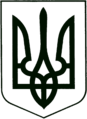 УКРАЇНА
          МОГИЛІВ-ПОДІЛЬСЬКА МІСЬКА РАДА
        ВІННИЦЬКОЇ ОБЛАСТІР І Ш Е Н Н Я  №257                                  Про затвердження передавальних актівКеруючись ст.ст.17, 26, 32 Закону України «Про місцеве самоврядування в Україні», ст. 11 Закону України «Про загальну середню освіту», ст. 38 Закону України «Про дошкільну освіту», рішенням 9 сесії Могилів-Подільської міської ради 7 скликання від 19 липня 2016 року №211 «Про ліквідацію навчальних закладів»,-                                  міська рада ВИРІШИЛА:1. Затвердити передавальний акт комісії з ліквідації Навчально-виховного комплексу:середня загальноосвітня школа І-ІІІ ступенів №3 – гімназія м. Могилева-Подільського згідно додатку №1.2. Затвердити передавальний акт комісії з ліквідації Середньої загальноосвітньої школи І-ІІІ ступенів №5 м. Могилева-Подільського згідно додатку №2.3. Затвердити передавальний акт комісії з ліквідації Дошкільного навчального закладу №1 «Сонечко» (ясла-садок) м. Могилева-Подільського згідно додатку №3.4. Затвердити передавальний акт комісії з ліквідації Дошкільного навчального закладу №2 «Золотий ключик» (ясла-садок) м. Могилева-Подільського згідно додатку №4.5. Контроль за виконанням даного рішення покласти на заступника міського голови з питань діяльності виконавчих органів Кригана В.І. та на постійну комісію з питань освіти, культури, духовного відродження, молоді, спорту та засобів масової інформації (Горобець А.В.).             Міський голова                                                            П. БровкоДодаток №1до рішення10 сесії міської ради7 скликання від 25.10.2016 року №257                                                 Передавальний Акт                                   Навчально-виховний комплекс:                                                                                    середня загальноосвітня школа I-III ступенів № 3 - гімназія                                          м. Могилева-ПодільськогоКомісія в складі:Голова комісії:Коновалов В.Ф . - начальник управління освіти Могилів –Подільської міської ради.Члени комісії:Ковальчук Л.М. - головний бухгалтер управління освіти міської ради;Шевчук В.І.         - провідний спеціаліст управління освіти міської ради;Волкова В.І.        - завідувач ММК управління освіти міської ради;Котруца Н.В.       - інспектор з кадрової роботи управління освіти міської ради;Марценюк С.П.  - головний економіст управління освіти міської ради;Іванець С.М.        - директор НВК: СЗШ І-ІІІ ступенів № 3- гімназії;Бистріцкий О.Е. - заступник директора з господарської частини.Склали даний акт про наступне: за НВК: СЗШ  I-III ступенів № 3-гімназії  м. Могилева-Подільського рахується:-  основні засоби - на суму 4896471 грн.-  малоцінний інвентар - на суму 245968 грн.                                                                           -  будівельні матеріали та малоцінний інвентар - на суму 39022,16 грн.-  бібліотечний  фонд - 227314,08 грн.           Всього проінвентаризовано 452 (чотириста п’ятдесят два) найменувань на загальну суму 5408775,24 (п'ять мільйонів чотириста вісім тисяч сімсот сімдесят п'ять гривень 24 коп.):      Вказане майно передається в Навчально-виховний комплекс №3 «загальноосвітній навчальний заклад-дошкільний навчальний заклад» м. Могилева-Подільського Вінницької області.Комісія в складі:Голова комісії Начальник управління освіти	 міської ради В.Ф.КоноваловЧлени комісії:Головний бухгалтер управління освіти міської ради                        Л.М. Ковальчук                           Провідний спеціаліст управління освіти 	міської ради                       В.І. ШевчукЗавідувач ММК управління освіти міської ради                                В.І. Волкова                                                 Інспектор з кадрової робот управління освіти міської ради             Н.В. КотруцаГоловний економіст управління освіти міської ради                         С.П. МарценюкДиректор НВК:СЗШ-I-III ступенів № 3-гімназії                                С.М. ІванецьЗаступник директора з господарської частини                                   О.Е. Бистріцкий Секретар міської ради   	                          М. ГоцулякДодаток №2до рішення 10 сесії міської ради 7 скликання від 25.10.2016 року №257                                              Передавальний Акт                   Середня загальноосвітня школа I-III ступенів № 5                                         м. Могилева-ПодільськогоКомісія в складі:Коновалов В.Ф. -начальник управління освіти Могилів –Подільської міської ради.Члени комісії: Ковальчук Л.М.  - головний бухгалтер управління освіти міської ради; Шевчук В.І.          - провідний спеціаліст управління освіти міської ради; Волкова В.І.         - завідувач ММК управління освіти міської ради; Котруца Н.В.        - інспектор з кадрової роботи управління освіти міської ради; Марценюк С.П.   - головний економіст управління освіти міської ради; Довговецька Т.М.- директор СЗШ I- III ступенів№5. Мостовик П.С.     - завгосп.       Склали даний акт про наступне: за СЗШ I-III ступенів № 5 м. Могилева-Подільського рахується:- основні засоби - на суму 13315194 грн.- малоцінний інвентар - на суму 141292 грн.- будівельні матеріали та малоцінний інвентар - на суму 13087,59 грн.                                                  - бібліотечний  фонд - 237068,72 грн..        Всього проінвентаризовано 402 (чотириста два) найменувань на загальну суму 13706642,31 (Тринадцять мільйонів сімсот шість тисяч шістсот сорок дві гривні 31коп.):         Вказане майно передається в Навчально-виховний комплекс № 5 «загальноосвітній навчальний заклад-дошкільний навчальний заклад» м. Могилева-Подільського Вінницької області.Комісія в складі:Голова комісії Начальник управління освіти міської ради                                        В.Ф.КоноваловЧлени комісії:Головний бухгалтер управління освіти міської ради                        Л.М. КовальчукПровідний спеціаліст управління освіти міської ради                      В.І. ШевчукЗавідувач ММК управління освіти міської ради                                В.І. ВолковаІнспектор з кадрової роботи управління освіти міської ради           Н.В. КотруцаГоловний економіст управління освіти міської ради                         С.П. МарценюкДиректор СЗШ I-III ступенів №5                                                         Т.М. ДовговецькаЗавгосп                                                                                                     П.С. МостовикСекретар міської ради                                                                 М. ГоцулякДодаток №3до рішення 10 сесії міської ради 7 скликання від 25.10.2016 року №257Передавальний АктДошкільний навчальний заклад № 1«Сонечко» (ясла садок) м. Могилева-ПодільськогоКомісія в складі:Голова комісії :Коновалов В.Ф .- начальник управління освіти Могилів –Подільської міської                                 ради.Члени комісії:Ковальчук Л.М. - головний бухгалтер управління освіти міської ради;Шевчук В.І.         - провідний спеціаліст управління освіти міської ради;Волкова В.І.        - завідувач ММК управління освіти міської ради; Котруца Н.В.      - інспектор з кадрової роботи управління освіти міської ради;Марценюк С.П. - головний економіст управління освіти міської ради; Богородіченко О.С. - завідувачка ДНЗ №1;Попелюх О.М.    – завгосп.Склали даний акт про наступне: за Дошкільним навчальним закладом №1 «Сонечко» (ясла садок) м. Могилева-Подільського рахується:            -  основні засоби - на суму 1360841 грн.            -  малоцінний інвентар - на суму 217514 грн.            -  будівельні матеріали та малоцінний інвентар - на суму 27836,06 грн.            -  бібліотечний  фонд - 1043,84 грн..       Всього проінвентаризовано 388 (триста вісімдесят вісім) найменувань на загальну суму1607234,90 (один мільйон шістсот сім тисяч двісті тридцять чотири гривень 90 коп.):             Вказане майно передається в Навчально-виховний комплекс №5 «загальноосвітній навчальний заклад-дошкільний навчальний заклад» м. Могилева-Подільського Вінницької області.Комісія в складі:Голова комісії: Начальник управління освіти міської ради                                                   В.Ф. КоноваловЧлени комісії:Головний бухгалтер управління освіти міської ради                                  Л.М. КовальчукПровідний спеціаліст управління освіти міської ради                                В.І. ШевчукЗавідувач ММК управління освіти міської ради                                          В.І. ВолковаІнспектор з кадрової роботи управління освіти міської ради                     Н.В. КотруцаГоловний економіст управління освіти міської ради                                  С.П. МарценюкЗавідувачка ДНЗ №1                                                                                       О.А. БогородіченкоЗавгосп                                                                                                              О.М. Попелюх       Секретар міської ради                                                     М. ГоцулякДодаток №4до рішення10 сесії міської ради 7 скликання від 25.10.2016 року №257Передавальний АктДошкільний навчальний заклад № 2«Золотий ключик» (ясла садок) м. Могилева-ПодільськогоКомісія в складі:Голова комісії:Коновалов В.Ф . - начальник управління освітиМогилів -Подільської міської                                  ради.Члени комісії:Ковальчук Л.М. - головний бухгалтер управління освіти міської ради;Шевчук В.І.         - провідний спеціаліст управління освіти міської ради;Волкова В.І.        - завідувач ММК управління освіти міської ради;Котруца Н.В.       - інспектор з кадрової роботи управління освіти міської ради;Марценюк С.П.  - головний економіст управління освіти міської ради;Мельник Г.Д.      - в.о.завідувачки ДНЗ №2;Погребняк О.В.  - завгосп ДНЗ №2.    Склали даний акт про наступне: за Дошкільним навчальним закладом № 2 «Золотий ключик» (ясла садок) м. Могилева-Подільського рахується:          - основні засоби - на суму 1640242 грн.          - малоцінний інвентар - на суму 152590 грн.          - будівельні матеріали та малоцінний інвентар - на суму 24293,21грн.          - бібліотечний фонд - 1965,15грн..       Всього проінвентаризовано 330 (триста тридцять) найменувань на загальну суму1819090,36 (один мільйон вісімсот дев'ятнадцять тисяч дев'яносто гривень 36 коп.):              Вказане майно передається в Навчально-виховний комплекс №3 «загальноосвітній навчальний заклад-дошкільний навчальний заклад» м. Могилева-Подільського Вінницької області.Комісія в складі:Голова комісіїНачальник управління освіти міської ради                                                     В.Ф.КоноваловЧлени комісії:Головний бухгалтер управління освіти міської ради                                     Л.М. КовальчукПровідний спеціаліст управління освіти міської ради                                   В.І. ШевчукЗавідувач ММК управління освіти міської ради                                             В.І. ВолковаІнспектор з кадрової роботи управління освіти міської ради                        Н.В. КотруцаГоловний економіст управління освіти міської ради                                     С.П. МарценюкВ.о. завідувачки ДНЗ №2	                                                                               Г.Д. МельникЗавгосп ДНЗ № 2                                                                                                О.В. Погребняк       Секретар міської ради                                                     М. ГоцулякВід 25.10.2016 р.10 сесії7 скликання№з/пНайменування цінностейОдиниця        виміруКількість    Сума     (грн.)Примітка субрахунокУчбовий корпусшт.13811318103Котельня з обладнанням-1282334103Станок фрезерний-1916104Станок по дереву-1916Станок свердлильний-1916Станок ТВ-4-22348Станок ФПШ-5-1916Телевізори-955134Підсилювач-12750Ноутбук-19172Водонагрівач-12090Мікрохвильова піч-11253Холодильник «Атлант»-13479Електроплита-3923Посудомийна машина-14406Стійка- СТН-18518Транспортир-ТКО-5-13120Шафа витяжна-1378Котел КПЄ-60шт.11064Шафа холодильна-21383Шафа жарова-1448Електрична пательня-2978Швейна машина-1361Швейна машина ножна-1206Піаніно-35424Стіл  тенісний-2653Брусся-2884Кінь гімнастичний-1344Штанга-1477Крісло зубне-1585Акордеон-1444Баян-1276Парти-302485Дошка класна-22532Дошка інтерактивна-118481Проектор “ЕПСОН»-17463МФУ «Сanon»-24681Модем GSM-11914Зовнішній блок живлення-12313Обладнання до обчислювача-12648Датчик температури-1406Труба димова металева-12765Обчислювач об’єму газу-16081Електрична шафа-1281Електричний щит силовий-12005Проектор EPSON-17735Теплова мережа ізол. труб-2189877Комп’ютери-1694700Комплект відеоспостереження-115602Котел газовий-245860Насос 2КМ-211412Котел -КС-Г-100-247064Датчик тиску-25620Лічильник електроенергії-1766Лічильник теплової енергії-115725Водогін-19515Фільтр ХВО-122235ГРУ котельні-19642Газосигналізатор-1358Газонокосарка-13492Посилювач  колонки-12830Жалюзі-25436106Меблі для кімнати-12880Дошка шкільна-510716Стінка-1496893Шафа книжна-118313Шафа-стінка-1117603Шафа «Аметист»-21770Шафи-74116Стіл  2-х тумбовий-41840Стіл письмовий-1460Стіл для засідань-1549Столи-31558Тополя-11108Яблуня-837Рябина-31Береза-31Айва-55Липа-41Іва-35Костюм комбінований-8200109Спідниця-8152Проектно-кошторисна документація-2022Рушник кухонний-520114Халат білий-5202Доріжкам.21788Бібліотечний фонд227314.08112Полкишт.5400113Карнизи-1222659Акваріум-220Вішалки-28690Шафи-422520Сейф-3120Дошка класна-33426Вогнегасники-14810Дзеркало-123275Візок-120Телефонний апарат-381Палас-2160Доріжка  ворсанітова-131220Штори-12208Ванна емальована-240Фарборозпилювач-140Годинник-91090Лавка-15150Швейна машина-11820Драбина-120Столи розделочні-3240Табуретки-550Тумбочки-4120Стелажі-311240Столи для їдальні-10200Дошка магнітна-132040Стілець учнівський-824298Магнітофон-1300Електричний дзвінок-110Парти для учнів-31921022Стілець офісний-2446Стілець напівм’який-777Ящик для наглядних пособій-240Стілець театральний-50822Стіл приставний-130Трюмо-2200Столи для кабінету з хімії-233670Столи для вчителів-164350Шафа з антресоллю-3360Баян «Україна»-190Футляр для баяна-120Колонки звукові-240Підставка для телефона-110Шафа-секція-14400Гардини тюлеві-521689Комплект шкільних меблів-502700Бетономішалка-180Аптечка-125Грілка-110Доріжка синтетична-2242Прапор «Україна»-150Стенди-7424115Карнизи двійні-375Вивіска-1113Електрична дрель-1140Електро. зварювальний апарат-1120Граблі-533Термометр-313Тонометр-142Столи для комп’ютера-214157Подовжувач-120Замок навісний-115Бойлер-21250Крісло для вчителя-1150Стіл письмовий-71057Стіл кутовий заокруглений-4351Шафа для книг-2867Шафа для журналів-1542Приставка до шафи-2388Стілець-1019123Жалюзі-2815350Тюль-603021Стіл зелений для їдальні-101785Лава 2-місна без спинки-201550Стіл квадр. для їдальні-101458Табурет зелений-401400Дошка зелена шкільна-1914712Стіл учнівський-467657Диск навчальний-35570Плакат державної символіки-228Стінка-31800Фляга-181Принтер «Canon»-21440Сканер-1450Караоке-1150Холодильник  Дніпр-2300Пральна машина-1200Термостат-1200Супутникова антена-1505Шафа  вітрина 6 секцій-1450Огорожа металевакв.м261,910476Ворота металевікв.м4,2168Ворота металевікв.м1,560Фіртка металевакв.м1,560Фіртка металевакв.м1,1746Перфораторшт.1710Стіл учнівський зелений-329322Стілець учнівський зелений-647188Перекладина металева-121200Рукохід-2250Трапеція з драбини-1100Шведська  драбина-1100Гімнастичне поліно-2250Лабіринт-1100Брусся металеві-1100Доріжка для бігу-11000Стіл секретаря-1600Лоток для документів-114Дошка магнітна-61991Комплект штор для сцени-1750Комплект штор для вікон-3680DVD-2520Телевізор-1350Кронштейн для телевізора-1180Стелаж  «Омега»-1280Шафа «Омега»-11290Набір викруток-155Плоскогубці-125Бокорізи-110Утконоси-110Рулетка-119Ліхтарик-145Шафа кухонна-1100Мікрохвильова піч-1150Пенал « Омега»-1500Цифровий апарат-1700Кришка для парт-291885Стенд для 1-кл.-1470Зубне крісло-1150Стінка для класу-22200Стіл однотумбовий-1470Вішалка для класу-32100Шафа для взуття-21200Стенд мандрівний-6360Стенди-6718820Вогнегасники-111675Автосушка для рук-6962Куток малий-1600Комод для книг-1720Етажерка-1280Стіл-21400Електричний  конвектор-52950Колонки-2950Дошка-1270Лопата штикова-3102Лопата  савкова-3113Тачка-1695Програвач-140Глобус-110Наглядні посібники-117Циферб.годинник-215Програма для 1-4кл.-1520Розд.матеріал з граматики-9135Логопедичні картки-12360Опорні  схеми-135Цікава логопедія-135Як навчати дитину розмовляти-134Домашня логопедія-10140Демонстраційний матеріал-6180Зошит з розвитку мовлення-981Програма з основ інформатики-21Санітарні  носилки-240Шафа для зброї-170Секундомір-140Трансформатор-220Плита електрична-274Дошка  магнітна-110Екран шкільний-120Таблиці по фізиці-13130Реостат з повзунком-220Амперметри-550Вольтметри-220Насос  Камовського-120Динамометр універсальний-330Конденсатор-110Набір попол.світла-110Віток в магн.поле-110Електро двігун з приставкою-120Розд.циліндр пар. машини-110Трубка Ньютона-110Штангель циркуль-550Батарея конденсована-120Ампервольтметр-330Авометр-120Набір з’єднання проводів-330Прилад постійного струму-150Модуль платинової системи-260Електро- променева трубка-190Підставка-120Прибор видів деформації-110Колба-110Функції физичного  стану-112Модель 4-х тактного двигуна-110Стенди-160Екран  шкільний-110Ексикатор-110Муфельна піч-110Набір плакатів-160Портрети хіміків-660Переробка нафти -110Набір хім.посуди-130Модуль синтр.Ам-т-110Випалювальна піч-110Нагрівач для приладів-110Модель кристал.решітки-110Дошка для сушки-130Газометр-120Стенди-770Гербарій-440Мікроскопи-8320Прилад ДНК-110Мікропрепарат-5250Мозок-330Муляж вуха-110Скелет кота-110Скелет щура-110Гербарій культурних рослин-110Гербарій по курсу ботаніки-130Портрети біологів-10100Квітка вишні-110Влажн.пр.внутр.берези-120Головний мозг на рівні нирок-110Колекція  кори і дерева-110Торс людини-150Колекція  розд. моху-770Колекція папоротника-770Колекція сосни-770Внутр. Оформлення жаби-3300Влажний препарат рака-1120Око великого ссавця-110Риба-130Безпека дорожнього руху-13Портрети-260Колекція грунту і його склад-330Барометр-110Колекція гірських порід-440Карта «України»-126Україна корисні копалини-24Програми по географії-11Програми з курсу основ природи-11Шведська драбина-10500Кільця баскетбольні-330Гімнастичний мостик-260Гімнастичні лавки-5150Стойка для стрибання-2120Метбол-330Канат спортивний-130Гімнастичний козел-170Перекладина-2140Стойка  волейбольна-140Стойка гімнастична-150Гранати-110Футболки-210Насоси-11Стіл тенісний-1250М’яч-130Чохли-2400Тиски-14420Напів фуганок-330Станок  заточний-180Ножиці по металу-410Станок свердлильний-190Верстаки слюсарні-131040Шерхебель-220Заворотки-110Плоскогубці-110Набір надфилів-110Щітка для пилу-240Фуганок-110Рубанок-110Інструмент по дереву-110Викрутка-48Ножівка по металу-220Духовка-110Друшляк-110Гладильна дошка-110Закрутка-110Манекен учбовий-120Альбом техн.пошиву одягу-110Годинник-170Термос-5100Дошка розд.-12Вага циферблатна-130Пательня-130Технічні каталки-11Резинові  килими-510Вази для квітів-22Збірник рецептів-11Сейф-120Холодильник-1100Стакани-1515Таблиці-110Карта Європи-110Народне господарство-110Парти-10100Європа в 5-7 кл.-110Франція в період декрету-110Набір геометричних тіл-110Колекція геометричних тіл-110Прапори-240Казки-10260Вага-110Безпека дорожнього руху-12Склокв.м253,345066204Шпательшт.19,90Провило-199Тертка для  шліфування-237Цементкг100160Профлист оцинкованийшт.2255Диск відрізний-148Шифер-182142Диск алмазний-152Цвяхикг124,29Трос оцинкованийм70416,50Зажим для тросашт.2135,70Дюбель-1617,12Дошка смерека(6м)-7724,50Крюк-коло-8253,38М\пл. кабінка, перегор.двері-916597Медикаменти1784,08233Бинти-3084,51Пластирь катуш.-227,22Вата-628,79Л\пластирь-547,45Марля мед.-110,43Напальчник-52,14Рукавички -811,21Хлорне вапно-10150234Світильник-5725Лампа   LD-37209,30Паки з файлами-10170Дирокол-160Флешка-2120Мочалка для посуди-112Черенки для лопати-667,32Канцтовари-1503294К-кт «CNIP-з каелем-11690238Тарілка глибока-101638,30221Тарілка мілка-4373488,30Міксер-199Ковшик пластм.-23,82Вилка-89213,20Ложки-90263Термометр-12,32Стакани-3461466,90Відра-18,50Скатерка-112Чайник-110Розноси-63673,50Ніж кухонний-12Пательня-110Ложка розлівна-13Деко-735Качалка для тіста-12Сотейник-24Шумовка-12Електром’ясорубка-180Грохоти-13Соусниця-12Вилка пов.-12Вилка по сбор.-11Каструля-555Таз алюмін.-5267Миска алюмін.-375Ложка чайна-2462,40№з/пНайменування цінностейОдиниця        виміруКількість   Сума   (грн.)Примітка субрахунокУчбовий корпусшт.112905853103Теплиця -1605103Туалет-18600Станок заточний-1635104Станок СТД-1696Станок ТВ--36852Посилювач Форманта-17760Телевізори-320515Піаніно-37350Машина швейна ножна-2636Машина швейна-41124Електром’ясорубка-1415Шафа холодильна-22850Електроплита-321150Холодильник-35820Камера холодильна-12140Шафа жарова-1615Електрична пательня-21270Котел КПЄ-60-33455Картоплечистка-1495Овочерізка-1225Машинка МКР-200-1620Музичний центр-11285Цимбали-13330Козобас-12265Верстаки комбіновані-2017467Верстаки слюсарні-2017610Підставка універсальна-3600Тренажер-41760Тренажер «Гребли»-31005Тренажер «Старт»-31650Осцилограф-1225Гімнастичний кінь-1397Мікрофон-2770Прибор шкільний-21130Генератор-2630Комплект пр.-в д\ел.маг.волн-2610КЄХ-10-11375Набір по фізиці-2900Набір по хімії-2860Прибор по хімії-1265Амперметри-2950Уст-во для конц.знань-11575Електричний привід ПП-1-11145ПрессТМ-учбовий-1315Коплект ефект.оборуд.КЄХ-10-1645Набір НПК-42168Комп’ютери-1394090Регістратор-14280Прибор електроніки-1250Прибор по д. устр.-1255Проектор Vlewsonic-16400Проектор ,екран, підставка-17965Комплект спорт.для стадіона-17435Лічильник теплової енергії-119144Комплект спортивного об.-113850Стілець верт.-41151106Крісло для відпочинку-62118Шафа для одягу-209289Шафа для паперів, папок-63294Шафа для книг-52745Шафа витяжна-1579Стіл 2-х тумбовий-1452Вішалка групова-194508Дошка шкільна-33229Стінка для кабінету з фізиці-23084Стінка для кабінету з хімії-11792Кафедра для видачі книг-1549Кафедра-1720Шафа для книг та інвентаря-22138Шафа для медицини-2920Кабінет фізиці  -12757Кабінет біології-12853Стелаж  -173843Стелаж двухст.-113575М’який куок-11768Комплект м’якої меблі-11892М’яке  крісло-21236Меблеві стінки-1028089Газонокосилка-14937Шафи книжні-41837Проектнокошторисна док-я-313258109Тарілка мілка-36201,72221Тарілка глибока-140808,77Тарілка піала-20120Вилка-200621,64Ложки-230691Ножі-854Каструлі-4559Чашки-1260Дошка  розділочна-312Казан-352,50Пательні-13Черпак-25Миски-28,70Лопатка-14,20Грохот-черпак-14,20Ложка соусна-15,85Відро пл.-342,35Розноси пл.-7132,80Ложка розлівна-210Стакани-100312,80Ложка чайна-717,50Бібліотечний фонд-237068.72112Рушник український-336114Скатерка-1100Сейф -385113Дзеркало-7392Табуретки-37370Тумбочки-4120Стелажі-802441Вага-3145Лавки-240Стілець  п\м-10200Годинник-278Стіл для столової-32960Ростомір-120Стілець для учня-9703496Парти-50034961Столи для учня-602341Столи 2-х тумб.-150Стілець театральний-962880Стіл приставний-190Столи для кабінету з хімії-201800Стіл для кабінету з медицини-2100Ванна миюча-10538Баян «Рубін»-1100Картини-3227Телефони-2549Бойлер-21760Телефонний довідник-130Вивіска-1113Пальма з вазою-154Ножівка-110Стамеска-18Фотоапарат-160Карнизи-7325Ринка-224Пилка-118Плоскогубці-215Рубанок-142Вазон-175Дзвінок-120Супутникова антена-1505Переноска електрична-145Стіл  для комп’ютера вчителя-110Столи для комп’ютера  учня-10100Стілець  універсальний-110Стілець шкільний-1078Гардини-93192Тюлі-22812377Підставки-1136Паркан-1100Яма вигребна-1120Кошик-140Стойка під диски-115Огорожа металевакв857,8117156Фіртка металевакв1,8272Ворота металевікв5,58223Драбинашт.1225Термометри-180Вогнегасники-182253Дирокол-17Шлангм70280Вертушкашт.135Комплект плакатів-260Електрична  дрель-1465Ламбрікени-2400Коса-180Килим-1700Пістолет для герметика-125Індикатор-15Подовжувач-154Тонометр-1130Офісне крісло-1950Телевізор-1995Стіл письмовий-31327Конвектор-1464Підставка під вазони-2394Чайник-1215Паяльник-140М’яч-4330Тепловий вентилятор-1225Тюнер-1230Контейнер-1790Дошка шкільна-22700Дошка аудіторська-11960Жалюзі-71925ЄКО карниз-3169Штори м10,53658Бахромам7280Підв’язка для шторшт.2100Карнизи  2,5 м-7705Емблема-1850Пилосос-1499Сітка волейбольна-1280Обруч-2100Сітка баскетбольна-180CANON-22790Проекційний екран-11223Відеокамера-22270Печатка-1295Кобза-1500Сопілка-1150Рубель-1150Трибуна-1505Ножиці-119Підставка-115Тарілки під вазони-7112Підставка під телевізор-1350Ялинка-11300Прес-190Прибор вивітрювання газів-130Шар Паскаля-110Набір спектральних труб-220Візок  Ньютона-440Набір інтерф. І дефуз.-110Прибор взаємодії тіл-220Насос-260Гальвонометр-170Психрометр-1100Прибор вихр.струмів-110Модель атомів-330Прибор деф. тіл-150Світлофільтри-120Ричаг лінійка-220Портрети-7490Трансформатор-250Таблиці-10200Реостат з ползунком-440Амперметри-260Вольтметри-880Волнова машина-240Модель двигуна внутр.згор.-110Насос Камовського-120Гігрометр-110Камертон-330Динамік універсальний-220Конденсатор-330Реостат-110Набір дем.світла-110Вага технічна-5100Магніт електричної машини-260Модель парових турбін-110Набір напівпровідниковий-120Діод демонстраційний -110Метроном-120Обчислювальна  машинка-191080Призма пром. зору-220Джерело живлення-10800Прибор виявлення невес.-110Сонячні батареї-4120Альбом-324Набір конденсаторів-110Прибор вияв. розряду-2140Рамка в магнітном полі-6180Набір по механіці-120Модель ракети-110Плакати-122Шар в повітрі-110Прибор по статиці-150Штативи-14140Таблиці-2115Набір по хімії-3100Портрети хіміків-8440Модель синтеза-110Колекція гірських порід-440Модель  кристаля-110Нагрівач для пробірок-15150Дошка для сушки хім. посуди-130Колекція рідких металів-220Чашка кристальна-110Воронки-20200Акваріум-110Гербарій-6120Мікроскоп-10700Таблиці-58580Колекція  шовководства-110Мозок-110Мікропрепарати-2200Квітка вишні, капусти-550Набір грибів-220Муляж коріння-220Колекція по зоології-12240Альбом-438Муляж гортані людини-220Квітка гороха-110Походження людини-6120Букви-120Магнітна дошка-110Модель вуха-260Колекція хлопка-220Сінтез білка-110Розмноження моху-660Колекція шерсті-660Влажний препарат щура-120Влажний препарат гадюки-110Коріння та корнеплоди-110Риба-130Модель гуся-6120Внутрішні органи жаби-180Модель коня-10100Гербарій-440Телурій з глобусом-140Карти з географії-70647Макет водорислів-120Квітка вишні-110Горний хребет-220Таблиці-17196Глобус-20200Колекція корисних копалин-110Колекція землі-110Колекція шовку-110Колекція  гірських порід-120Колекція мінералів-330Барометр-480Колекція кам’яного вугілля-990Атлас-63278Карти з географії-1249Таблиці з історії-660Народне господарство-110Вітчизняна війна-110Мирова війна-110Карти з математики-25255Магнітна дошка-770Екран-110Портрети математиків-880Набір стерео фігур-9180Комплект долі та дробі-10100Таблиці для 1-3 класів-37370Сюжетні картини-550Наглядні посібники-120Букви та цифри-240Емблема дорожніх знаків-660Годинник ціф.-18Методичні пос.-62Комплект плакатів-493Дидактичний матеріал-180Таблиці різні по язикам-40880Символ України-135Таблиці української мови-1160Лавки для спорту-4160М’яч баскетбольний-2200М’яч-350Насос-12Перекладина для брусів-110Бігова доріжка-3120Стійка волейбольна-160Шаховий стіл-3180Гімнастична стінка-6600Канат спортивний-480Мати-10961Турнік-2120Драбина гімнастична-14700Мат гімнастичний-3150Станок по дереву в майстерні-190Рубанок-550Прес-130Молотки-550Набір інструментів-140Ножиці-110Набір різців-120Ножівка по дереву-330Круг наждачний-15Таблиці по домоводству-440Колекція шовк-110Манекен-130Колекція хлопок-110Профіль-240,80204Степлер-238,93Лічильник-21218Ламінаткв\м3,266202,63Дюбельшт.240Коробка роспр.-280Конектор-1020Установка-1400Пістолет для герметика-150Медикаменти-478,81233Вата-928,20Бинт-75269,85Шпателя для медицини-3060Термометри-15127,50Спирт для медицини-332,25Пластирь-105Пластирь катушечний-227,22Серветки-213Л\пластирь  «Сантавік»-328,47Лампочки електричні-327234Замок внутрішній-1350Серцевина-2240Кабельм.2852200Світильникшт.2125Лампа-LFD-131188ШВВП-10130Гофра-621Вимикач-115Ізольована стрічка-118,30Кріплення для гофри-105Катридж-31300Чорнило-5520Вилка-119Колодка-144№з/пНайменування ціностейОдиниця        виміруКількість   Сума    (грн.)Примітка субрахунокБудівляшт.1918090103Хоз.будівля -143000Тепловий пункт-1182361Пральна машина-39963104Піаніно «Україна»-32748Піаніно-11720Апарат УВЧ-12979Випромінювач УЧН-1946Випромінювач ОРК-1968Інгалятор-11134Центрифуга-11100Холодильник «Снайге»-1916Шафа холодильна-25620Станок дерево обр.-1916Тепловий лічильник-19778Фільтр для води-111920Телевізор-18927Електрична плита-226772Комп’ютер-13063Газовий лічильник-24996Килими-1211214106Стінка-515929Дитяча стінка-12297Труси дитячі-904109Майка дитяча-504Сарафан-8216Блузи дитячі-58340Сарафан червоний-123Шорти-8244Спортивна форма дитяча-603Костюм клоуна-13Брюки дитячі-45933Сукня зелена-12366Костюм снігурки-24Костюм Діда Мороза-24Мішок для подарунків-137Костюм (кури з курчатами)-211266Купальники-253Сукні дитячі-201106Спідниці-33364Підспідник-186Бриджі-13017Українські пояса-16114Віночки-56Чоботи-284Костюми для дівчат-37530Костюми для хлопців-21691Комір матроса-252Спідниця до полу-223Сукні різні-123Хустинки різні-133Жилети чорні-53Шорти чорні-63Сорочка з жабо-93Сукня рожева-63Сукні українські-163Сорочка українська-164Костюм ангела-4160Сукня богині-164Накидки блакитні-6253Костюм самбо-7120Костюм жаби-12206Топік з квітами-6101Спортивні футболки-21217Шорти кольорові-26222Костюм бджілки-8630Блузи -6101Костюм для гімнастики-15244Костюм серця-2103Костюм чорнобривець-6206Костюм султана-142Костюм кота-6290Стільчики дитячі-40116171113Столикі  для дітей-13012920Ліжка  для дітей-2487440Вішалки-4350Стілець п\м-642618Стілець для піаніно-1100Шафи-202550Шафа господарська-22400Шафа на 3 місця-626200Вішалка для рушників-383658Табуретки-7350Лавка-121505Дзеркало-7291Машина швейна-150Годинник-230Шафа під акваріум-1275Карнизи-1133260Вішалки-630Телефон-3105Шафа металева-1150Тумбочки-2200Стилажі-6600Стіл для прасування-2100Стіл з1 тумбою-26260Стінка гімнастична-1100Куб гімнастичний-6150Шафа для медицини-2100Кушетка-3150Вага-2200Корзина  для білизни-1100Шафа для посуду-93000Канат гімнастичний-1100Драбина ліана-1100Ракета  ліана-6600Ліана для лазання -2200Накладна стінка-3150Ножиці садові-2100Драбина складна-150Стіл туалетний-4200Шафа на 5 місць-191856Стіл з 2 тумбами-1100Стіл розділочний-6600Шафа книжна-2200Ванна для миття посуду-1100Плита газова-1166Крісло м’яке-22500Вішалка стояча-150Газові балони-3150Лабіринт-2400Гірка для з’їзду-41400Столи верстаки-81500Трикутник-150Барабан-150Ванна -1630Пилосос  «Ракета»-1300Бігова доріжка-2100Сітка волейбольна-150Канат-2100Дитячі лавки для роздягання-3891Ліхтарик-23150Полка гімнастична-1050Магнітофон-31500Станок стругальний-1100Гойдалки-4850Електрична м’ясорубка-1100Знаряддя для лазаня-125Машинка печатна-1100Холодильник-1350Плита електрична-3750Брезент-1500Шафа для сушки-1100Центрифуга-2250Калькулятор-6240Жалюзікв.м73,24847Каміншт.5643Дрель електрична-1150Жалюзі-1150Візок-1100Тарілка сувенірна-9100Апарат КИОН-180Апарат КОРОНА-190Тонометр-152Вібромасажор-150Стетофометр-150Пісочний годинник-120Килим резиновий-20208Лопата для снігу-425Дошка пральна-150Завертка-3310Плоскогубці-190Кардощітка-110Граблі-525Вогнегасники-7460Полове покриттям82,51470Горшки  пластмасовішт.36982Секатор-115Ножівка-110Совок-525Сокира-112Подовжувач-212Килими біля дверей-6106Сапи-642Лопати-324Прищепки-505Молотки-114Свердла-321Кліщі-110Точило-135Ящик для сміття-3420Набір для городу-210Трапи дерев’яні-410Швабри-750Дошка шкільна-2952Підставка під дошку-1104Альбоми-424Гербарій-125Картини-12600Ляльковий театр-1205Будівельний матеріал-150Ялинка штучна-15Дитячі меблі-690Плита кухонна дитяча-115Дитячий  посуд-7105Ліжка ігрові-118Кеглі-210Гірлянди-530Дід Мороз-230Дитяча швейна машина-10150Ляльки-28234Машинки дитячі-26237Цимбали-5150Барабан-8240Книги-20150Таблиці-420Вовчок-110Піраміда-660Слон-110Учбова література-1470Глобус-115Полка гімнастична-120Кіт іграшка-180Конструктор-115М’яч-23230Поливалка-840Іграшки різні-32150Їжак-110Погремушка-110Зайчик-15Пісочний набір-770Скакалки-515Відро іграшкове-525Обручи-825Корзина з овочами-16Доріжка п\шест.м10,7162Доріжка килимова-32,275735Шторишт.712506Палас-1544Тюлі-603214Полотно тюлевем160,91368Полотно шовкове-369,085884Комплект занавесокшт.10960Занавіси для  дверей-1443Штори -586Занавіси кухонні-230Килим український-8826Занавіси віконні-81680Акваріум-145Секатор-115Сито-110Шпатель-220Лом-110Пісочник дитячий-91660Килим-126220 Фігурки-665Музичний інструмент-1924Камера холодильна-1250Фотоапарат-1161Водонагрівач-86144Сканер-21100Шліфмашинка-1135Паяльник-1161Редуктор-165Шланг-20м82Килим для ліжок-80815Жалюзі вертикальні-10836Чохли для кухонної дошки-7156Ванна піддон-83460Дитяча стінка-1714800Стіл-1500Полки-41000Гойдалки металеві-91350Гойдалки на 2 мисця-4600Паровоз металевий-1150Карусель вертушка-1200Павук металевий-4400Горки металеві-2200Шведська драбина-14700Ворота з фірткою-10кв.м400Огорожа металева-482,6кв.м9652Огорожа з збірною констр.-114,9кв.м9192Ліжко дитяче 3-х ярусне-97802Стіл дитячий з 6 кутів-123950Шафа для горшків-21123Вогнегасники-101446Полки навісні-41600Стіл трапеція-81602Пресс для праски-1100Сушка-1100Комп’ютер-33200Шафа холодильна-37,2537,85Ковролін-27,2кв.м1850Меблі дитячі ігрові-54650Стіл для комп’ютера-1250Куточок природи-31500М’ячі для гімнастики-101080Дошка магнітна-86000Банки 3-х літрові-4836,55236Банки  0,5 літрові-329,23Шланг-22м198,32234Крючки-2041,60Тканина червона-26,21м184,78Скрепки-13,60Ветош-8кг19Плитка обліцовочна-6050,8кв.м3364,91204Щітка-27Кельма-10,01Шпалери-2586,38Бачок до унітазу-8111,10Сифон пластмасовий-426,60Плитка для підлоги-1кв.м19,80Вставка для сифона-3216,70Лист оцинкований-20,718кв.м194,63Дошка-0,8кв.м200,31Шпатель-436Кість-25Скло-50кв.м577,80Рубіпласт-4,5900Дошка шальовка-0,5кв.м600Двері металопластікові-11100Відвіз ДУ-4-1075Медикаменти-682,35233Вата-310,89Марля-1м22,70Напальчникі-208080Термометри-113,42Рукавиці-26,32Шпатель мед.-56,80Пластирь бактеріцидний-19,49Бібліотечний фонд-1043,84112Простирадла-63310360114Наволочки-6197613Підодіяльники-54216798Подушка-2617328Рушник-75710764Одіяла шерстяні-3219011Матраци-2936585Ковдри-2746152Одіяла х\б-13365Простирадла великі-1322950Одіяла п\ш-385Комплект серветок-1298Ковдри шовкові-1142560Чохли на подушки-222Скатертина-26400Фартух-52170Халат-55802Косинка-24135Накидка на стіл-1169Чохли на матраци-256Костюм голуба-25292Костюм рожевий-28326Костюм військовий-23270Костюми різні-35413Рушник український-127Килими до ліжок-19475Каструля алюм.-182914,52221Тарілка глибока-1118258Тарілка мілка-16892285Каструля емалева-713777,30Чайник-281545,20Миска пластмасова-457,36Миска емал.-1145,36Чашки-775256,10Блюдца-12Відро емал.-62468,40Таз емал.-1083,03Друшляк-1239,52Чайник для заварки-61Кружка емал.-1280,21Салатніца-630,03Сервіз чайний-16,03Бідон емал.-10,01Набір молочний-420,65Відро пластмасове-25151,80Таз пластмасовий-16200Термометр-721,82Вилка-602629,70Ложка столова-1297824Ложка чайна-220,01Ніж кухонний-198474,70Пательня-11191,51Ложка розлівна-313,50Деко-80,01Лійка-10,28Тертка-14,13Сито-24,33Молоток-10,01Бак-100 літрів-253Бак-20 літрів-18,90Розноси-1383,60Капусторізка-35,57М’ясорубка-10,01Сотейнік-20,01Шумовка-10,01Бак  нерж.-524755,80Таз нерж.-5100№з/пНайменування ціностейОдиниця        виміруКількість  Сума   (грн.)Примітка субрахунокБудівляшт.11353168103Сарай (склад-підвал) -117648Сарай-склад-112352Знаряддя для лазанья-1553Піаніно «Україна»-22387104УВЧ-30-1296Хліборізка-1491Холодильник-38859Плита електрична-226772Водонагрівач-GBF-80ua-24440Телевізор- TOSHIBA-17655Відеоспостережиння-117142Пральна машина-241810Комп’ютер-211146Ноутбук-111334Шафа пФ-2-14068Контейнер-1121Електрична пательня-21270Дитячий атракціон-1320Гірка, ракети металеві-1556Гірка «Чародійка»-1549106Шафа секційна-11101Шафа жарова-1443Куточок для ігор-12221Куточок для ігор-11538Дитяча стінка-38097Стінка-17417Стінка для іграшок «машина»-13562Стінка для іграшок «будинок»-14796Доріжка 4х8м-16732Костюм жаби-63109Юбки-1020Костюм Діда Мороза-1154Сукня лисички-58Українські костюми-129Спідниця-812Костюм півника-58Костюм порося-58Сорочка атласна-68Сарафан-1020Спортивний купальник-68Майка та бриджі-129Костюм восточний-9435Спідниця іспанська-6268Костюми українські-16475Сорочки російські-378Сукня пташки-6452Сукня весни-177Комбінезони-6108Шаровари українські-6148Спідниці Райдуга-8190Сукня Ангелята-7230Костюм інопланетян-4245Костюм  матрішка-6318Костюм ведмедика-1115Костюм Снігуроньки-1655Проектнокошт. документація-16098Бібліотечний фонд-1965,15112Простирадла-59314103114Наволочки-6077675Підодіяльники-60418277Подушка-2597272Матраци-2635898Халат білий-664Рушник-5257601Одіяла  п\ш-2627440Халат робочий-13282Костюм робочий-16700Простирадла для кухні-11240Наматрацники-2617397Полиці-14712113Карнизи-1292369Стільчики дитячі-29512798Столикі  для дітей-1226421Ліжка  для дітей-2585247Вішалки-4350Куток-1110Шафи-6876Столи-16595Стіл кухонний-260Ящик пожежний-150Сейф-130Дошка  шкільна-240Вогнегасники-5275Дзеркало-120Килимова доріжка-22,3м1476Штори-30816Вага для медицини-120Електричний камін-2185Лавки-8182Стіл розделочний-2120Гірка для з’їзду-4500Тумбочки-5313Драбина стремянка-3694Столи садові-170Ножиці-230Кушетка-150Ростомір-120Дуга для лазаня-5500Шафа для іграшок-392077Шафа для горшків-260Шафа для медицини-2140Дошка для малювання-440Корзина для сміття-735Ванна миюча-240Декоративні квіти-240Тюлі -964363Сокира-120Рукав пожежний-371950Крісло-4400Стінка гімнастична-515Щити-220Шафа для нагл.пос.-14268Ваза ночна-52506Шафи дитячи-782095Стійка  в\б-220Ручки універсальні-74Плита газова-2265Балон газовий-111Кран газовий-110Вага цифрова-120Вивіска-1113Полове покриття-323,2м.2894Стільці п\м-281539Стільці тверді-18Вага -200кг-160Ящик для балона-140Плоскогубці-230Граблі-213Телефон-175Гойдалка-1285Ключ газовий-1113Викрутки-538Стіл з 2 тумбами-1120Водонагрівач-42486Праска-2294Катридж-1216Килими-92822Верхушки тюлеві-91288Лавки-9570Телевізор «SAMSUNH»-1500Магнітофон «MASON»-1350Гірка дитяча-4400Гойдалка для дітей-1100Гойдалка на 5 місць-1300Домик-1150Машина пісочна-1150Грибок пісочний-1150Човен  пісочний-1150Огорожа металевакв.м63012600Ворота металеві-12480Стіл   6-ти кутнийшт.134709DVD-1310Принтер-21380Килимок диелектричний-8544Кусачки-120Акустика-1290Столик журнальний-2506Килим 3-метровий-1126Килим доріжка 2,5 м-5691Килим доріжка 3,5м-1148Килим доріжка 5м-1222Килим доріжка 1,5м-166Поливальник-252Шафа для хліба-1535Стилаж-2861Пенал-1538Тонометр-1123Шпатель отоларингол.-116Машинка швейна-1300Комплект полиць-1788Вага електрична-1235Вішалка для одягу-3108Крючки для вішалок-4150Дерев’яний кут-1385Стіл  комп’ютерний-1637Стенди-355482Ваза фарфорова-1120Килимова доріжкам36,72002Килим ковраліншт.2144Стіл дитячий трапец.-164974Шафа для одягу-149940Лавки садові-2700Куток для ігор-32668Стволи для пожежного ящика-330Калькулятор-296Меблі кухня-1841Стилаж для посібників -1453Папка для липкі-1158У8-2-6 гусениця-146Методичний вісник-1119Папка для малюнків-1130Магніт Ромашка-2060Полка гусениця-1203Полка для липкі-2386Стенд підставка для липки-1161Стіл метелик-1378Палас-4480Килим-81300Перфоратор-11452Свердло-111Переходник  до перфоратора-180Победітове свердло-150Пилесос-1757Система- CLATRONIC-1983Монитор-2600Системний блок-21800Клавіатура-3330Провід до інтернетум70300Подовжувачшт.292Стінка дитяча гусиниця-12360Стіл дитячий на 4 місця-1369Кутовий столик з полицями-1593Куточок природи-54390Килим-66600Бензокосилка-11300Ножиці для кущів-1315Вогнегасник-3767Горщик дитячий-10190Кріплення до телевізора-1247Шапка колобок-197Карман для малюнків-3138Символіка-1153Календар-143Чарівні  пензлики-1118Ялинка-12100Склоріз-125Секатор-175Фотоапарат-11330Зарядний пристрій-1175Стіл приставний-1455Трибуна-1499Мишка-1120Килимок під мишку-135Стіл-1227Праска-1789Тюльм262320Магнітофон  шт.1380Каструля-20962,22221Відра емальовані-11794,20Тарілка глибока-2771122,10Тарілка мілка-2721025,40Чашки-273841Пательня-450Відра з кришкою-15287,50 Лійка-10,21Тертка-212Сітка-310Термометр-12,32Ложка розлівна-650,82Черпак-19,50Відра пластмасові-15175,30Миска пластмасова-543,50Ложка-253477,80Вилка-153226,10Ложка чайна-8289Ніж кухонний-823,82Деко -420Качалка для тіста-330Миска емальована-13280Каструля нержавейка-130Савок пластмасовий-26Ковшик  емальований-232Чайник-147Друшляк-125Шумовка-115Лопатка дерев’яна-18Розноси-242Товкачка-115М’ясорубка-275Бочка пластмасова-150236Банка 3-х літрова-812Картонна тара-158,80Прищепки-925234Шнур для білизни-13Присоски-44Щітка-27Канцтовари-9,80Ветош-3633Рукавиці-140Лампа денна-130Клейонкам37,2537,85Журнал облікушт.18537Білизна-14,50Жучка для миття посуду-43,60Тен 2-квт-1250Віники-16260Кабель-1105Папір ксероксний-5175Мило господарське-219Крючки-110165Акумулятор до батареї-1160Праска-135204Кабельм23416,88Склом.кв49,92860,88Труба водопровіднам36,41308,10Ваннашт.1200Бак-1300Кість малярна-1034Плінтус-876Фільонка-728Шпаклівкакг40104,75Пісок-5400736,40Шпательшт.287Щітка для фарбування-324,30Рашпіль-230Свердло-372Валик ручний-293Набір шпателів-15Цвяхи рідкікг125Щітка по металушт.228Короб-2051,40Дюбель-12074,25Автомат 1\25А-464Наждачний камінь-140Смесітель-152Унітаз-31050Монометри-2320Фарбакг15810,60Шланг для поливам20280Плінтус(багет)шт.766,50Цементкг2538Свердлошт.18Вапнокг101,50Малярна стрічкашт.118Змивка для фарбикг0,522Клей для шпалерівшт.2100Сітка армованам2018,50Шпательшт.18Двері-27198,81